Publicado en Ciudad de México el 28/06/2022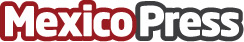 Yaydoo y la automatización de cobranza aumenta 85% la eficiencia en tiempo para PyMEsLa automatización de Cobranza permite tener un control efectivo de deudas ayudando a reducir hasta un 85% el tiempo invertido en la gestión de cobranza, un 70% en evitar errores manuales y recuperar hasta 40 % de cartera vencidaDatos de contacto:Luis Mariano López Zepeda5543083099Nota de prensa publicada en: https://www.mexicopress.com.mx/yaydoo-y-la-automatizacion-de-cobranza-aumenta Categorías: Finanzas Emprendedores E-Commerce Software Recursos humanos http://www.mexicopress.com.mx